Почти 150 приморских компаний получат статус «социального предприятия»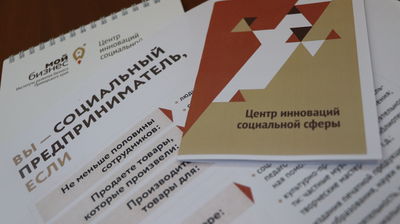 Межведомственная комиссия рекомендовала еще 28 компаний из Приморского края к получению статуса «социального предприятия». Обладатели этого статуса получат налоговые льготы и различные меры поддержки, а также смогут претендовать на гранты до 500 тысяч рублей. Заседание прошло на площадке центра «Мой бизнес» 22 июня под председательством министра экономического развития региона Натальи Набойченко.На четвертом в 2021 году заседании комиссии рассмотрели 38 заявок, 28 из которых были рекомендованы к получению статуса «социального предприятия». 9 компаний из подавших заявки уже получали этот статус в 2020 году, всего в 2021 году на его повторное получение подали заявки 67 предпринимателей.«Включение в реестр “социальных предприятий” позволит бизнесу снизить налоговую нагрузку до 1% и получить грант на развитие бизнеса до 500 000 рублей, а также неограниченный объем образовательных программ центра “Мой бизнес”. Эти программы помогут предпринимателям получить новые знания и навыки и вывести свое предприятие на новый уровень развития. Кроме того, «социальное предприятие» сможет получить льготный займ под 1,5% годовых и поручительство Гарантийного фонда Приморского края под 0,5% годовых», — рассказала министр экономического развития Приморского края Наталья Набойченко.Заявки пришли из Владивостока, Находки, Уссурийска, Большого Камня, Арсеньева, Артема, Славянки, Рощино (Красноармейский район), Лесозаводска и Тавричанки. В числе соискателей статуса есть, например, книжный магазин краеведческой литературы и организаций иммерсивных концертов.Одной из компаний, чья заявка была одобрена, стало детское издательство из Владивостока «Лютература». У компании есть одноименный магазин в здании Владивостокского океанариума, где проходят книжные клубы для детей от семи до десяти лет. В издательстве надеются, что статус «социального предприятия» позволит им развивать этот формат за счет применения мер поддержки социального бизнеса.«Задача наших книжных клубов — пропаганда детского чтения. Мы надеемся, что время, проведенное ребенком с ведущим клуба, даст ему мотивацию взять себе книгу домой. Это некоммерческая история, но мы заинтересованы развивать ее. Когда со стороны государства есть поддержка, можно делать это более масштабно, тем более что опыт крупных мероприятий у нас есть», — рассказала руководитель издательства «Лютература» Диана Лютер.Отметим, что Госдумой принят закон, по которому к социальному предпринимательству теперь относится деятельность по реализации книжной продукции для детей и юношества, учебной, просветительской и справочной литературы. Эта мера будет действовать до 31 декабря 2022 года.Направить полный пакет документов для получения статуса «социального предприятия» нужно на электронную почту cisspk@cpp25.ru. После согласования оригиналы нужно отправить:По почте в Министерство экономического развития Приморского края почтовым отправлением по адресу: г. Владивосток, ул. Светланская, 22, тел. 8 (423) 220-92-34;По почте или подать лично в Центр инноваций социальной сферы (центр «Мой бизнес») по адресу: г. Владивосток, ул. Тигровая, 7, оф. 603, тел. 8 (423) 279-59-09.Решение о присвоении статуса «социальное предприятие» или отказ принимается комиссией при Министерстве экономического развития Приморского края.Отказ предприниматель сможет получить в трех случаях: если он предоставил не полный пакет документов, в них обнаружены несоответствия или если нарушены сроки подачи документов.Подробную информацию про образовательные мероприятия центра «Мой бизнес» можно уточнить по телефону: 8 (423) 279-59-09. Отметим, что поддержка социальных предпринимателей в Приморье, является одним из ключевых направлений работы центра «Мой бизнес» в рамках национального проекта «МСП и поддержка индивидуальной предпринимательской инициативы», а также частью большого комплекса мероприятий по улучшению инвестиционного климата в регионе.